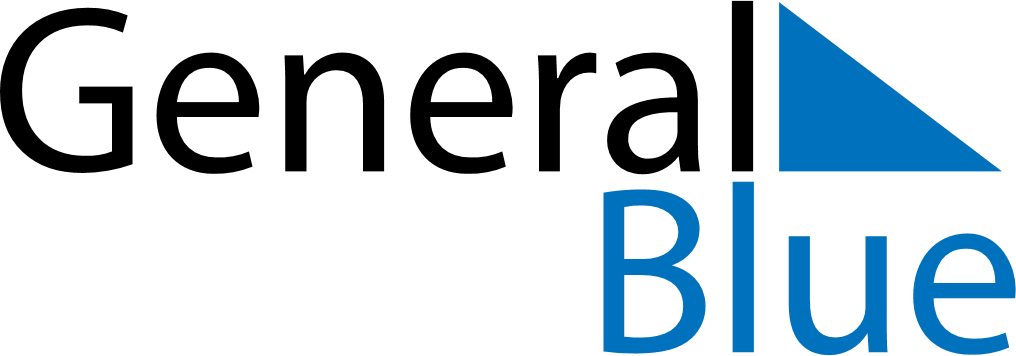 June 2022June 2022June 2022LuxembourgLuxembourgMONTUEWEDTHUFRISATSUN123456789101112Whit Monday1314151617181920212223242526L’anniversaire du Grand-Duc27282930